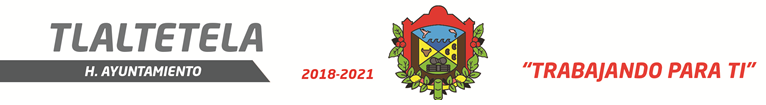 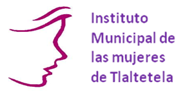 A QUIEN CORRESPONDA:	INFORMACION UTIL Y RELEVANTEFORTALECIENDO LA EQUIDAD DE GENERO A TRAVES DEL INSTITUTO MUNICIPAL DE LA MUJER, EN ATENCION A LA MUJER IMPARTIENDO, TALLERES DE VIOLENCIA FAMILIAR APOYANDO LAS CON LA PROBLMATICA EN CUALQUIER TIPO DE VIOLENCIA FAMILIAR.ES POR ELLO QUE LA FRACCIÓN XLVIII EN EL PERIODO JULIO A SEPTIEMBRE NO HIZO NINGÚN TALLER DEBIDO A LA CONTINGENCIA DE COVID - 19ATENTAMENTEANASTACIA GARCIA SIDDIRECTORA DEL INSTITUTO MUNICIPAL DE LA MUJERTLALTETELA. VER, JUEVES 14 DE OCTUBRE DEL 2021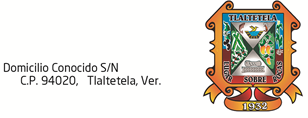 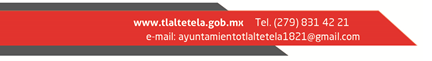 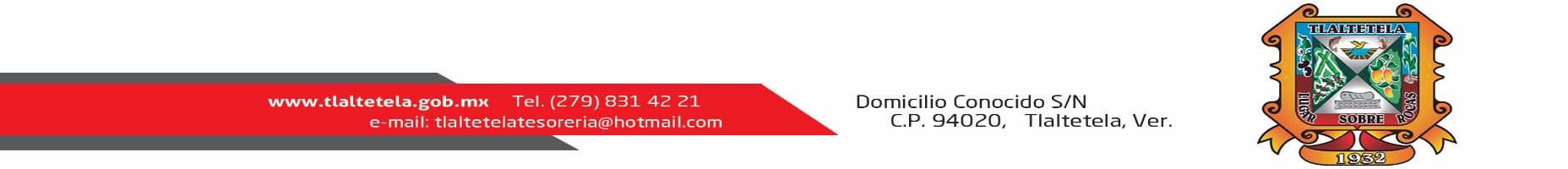 